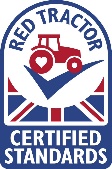 Training Record*For each person, complete a training record and keep it for at least 2 years after they have left the businessName:Start Date:Induction Date:Induction Date:Induction carried out by:Role/Key Tasks:Reporting Lines:Training Needs:Type of training/event – titleType of training/event – titleTraining/Event Date(s)Training ProviderTraining ProviderOther (e.g. certificate validity, review dates if applicable)Other (e.g. certificate validity, review dates if applicable)SignatureHealth and Safety Health and Safety Emergency PlanEmergency PlanAnimal WelfareAnimal WelfareAnimal Handling Animal Handling Euthanasia of stock Euthanasia of stock Husbandry ProceduresHusbandry Procedures